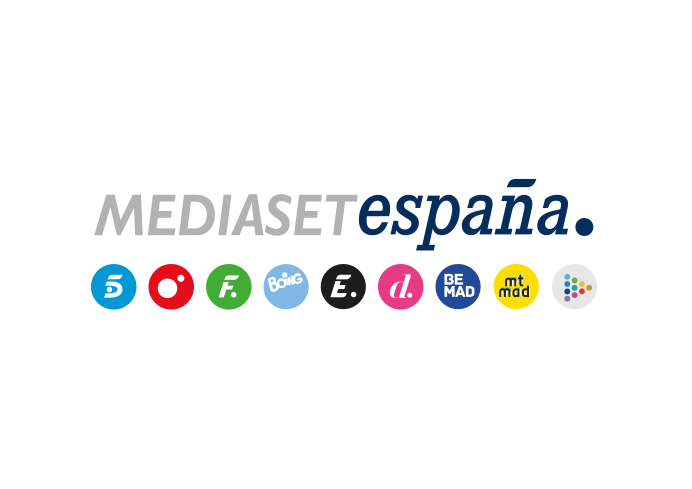 Madrid, 29 de junio de 2023Sin guion ni conocimiento previo de las historias de sus protagonistas: Cristina Tárrega presenta ‘La vida sin filtros’ en TelecincoAsuntos de familia, esclavos de la imagen e infieles por naturaleza son algunos de los temas que vertebrarán cada entrega del programa y que se abordarán y serán debatidos por su plantel de colaboradores, integrado por Alessandro Lequio, Carlos Baute, Lucía Dominguín, Ágatha Ruiz de la Prada, Boris Izaguirre, Charo Reina, Eduardo Navarrete, Ares Teixidó e Iván González.El programa contará con un Face Wall, que permitirá a la presentadora conectar con diferentes personas de todo el mundo y de culturas diversas, y la innovadora sección ‘100 segundos’, en la que dos personas que se conocen y con asuntos pendientes volverán a mirarse a los ojos, sin tocarse y sin hablar, inspirándose en la famosa performance creada por la artista serbia Marina Abramovich.La emoción y el humor, lo imprevisible y lo sorprendente, los testimonios y las aportaciones de colaboradores llegan a ‘La vida sin filtros’, nuevo programa de prime time que Telecinco estrenará este sábado 1 de julio, a partir de las 22:00 horas, con Cristina Tárrega al frente. En él, la propia presentadora, sin guion y sin información previa de las historias de los invitados, y los espectadores van a conocer y emocionarse al mismo tiempo al escuchar el relato de cada protagonista.El eje de cada entrega de ‘La vida si filtros’, nuevo espacio que combina emotainment y talk-show producido en colaboración con Unicorn Content, es un tema central que vertebrará sus contenidos, que serán documentados con informes, datos y reportajes. Temáticas como asuntos de familia, conflictos vecinales, infieles por naturaleza y esclavos de la imagen, entre otros asuntos, serán abordados ‘sin filtros’ por la presentadora y debatidos por el nutrido equipo de colaboradores del programa.En cada edición, la presentadora será sorprendida con todo lo que acontezca en plató, donde se emocionará, impresionará y conmoverá con las historias y testimonios de los protagonistas.“Es un programa muy novedoso e innovador, donde suceden muchas cosas y que, además, me aporta muchísimo como comunicadora y presentadora. Es, sin duda, el formato de mi vida”, explica Cristina Tárrega, que ensalza la entrega de los protagonistas: “Quienes vienen al programa son generosos por la naturalidad con la que hablan de sus historias y por el deseo de hacernos partícipes de sus vidas y de sus testimonios”.‘La vida sin filtros es un programa que busca entretener y emocionar a los espectadores a través del show y los testimonios.Un amplio plantel de colaboradoresEn su cita semanal de los sábados, ‘La vida sin filtros’ abrirá un debate sobre el tema central, un asunto que tratará un nutrido equipo de colaboradores que aportarán sus respectivas experiencias y ofrecerán sus particulares puntos de vista. Destacados nombres del panorama nacional con trayectorias y perfiles diversos forman parte del plantel del programa, en el que figuran Alessandro Lequio, Carlos Baute, Lucía Dominguín, Ágatha Ruiz de la Prada, Boris Izaguirre, Charo Reina, Eduardo Navarrete, Ares Teixidó e Iván González, entre otros.Testimonios en el Face Wall y la innovadora sección ‘100 Segundos’, entre los contenidos del espacioLos testimonios de los protagonistas y del público asistente en plató y también los de los espectadores desde sus casas conforman la piedra angular de ‘La vida sin filtros’, que contará con un gran Face Wall, que permitirá a Cristina Tárrega conectar con diferentes personas de todo el mundo y de culturas diversas. El programa incluirá también numerosas sorpresas; informes, noticias, datos y reportajes sobre el asunto central de la mano del periodista Carlos Garayoa; y la novedosa sección ‘100 Segundos’. Ésta última, creada por Marina Abramovic, artista serbia considerada una de las figuras más influyentes de la performance contemporánea, es un emocionante ejercicio terapéutico de reconciliación, o no, en el que dos personas que se conocen, que no se han visto en años y con asuntos pendientes se sentarán frente a frente y en silencio durante 100 segundos. “Esta sección es una joya en televisión y a los espectadores les va a gustar verla e incluso les va a apetecer participar, porque se van a sentir identificados, unas veces sí y otras no, y además les va a sorprender”, comenta la presentadora.Emoción, tensión y expectación se sucederán en esta puesta en escena visual que por primera vez se lleva a la televisión en España y en la que los espectadores podrán observar lo que están sintiendo. Además, serán los propios protagonistas de este cara a cara quienes decidan marcharse o permanecer en el programa para abordar el tema que dejaron pendiente con Cristina Tárrega como mediadora.“‘La vida sin filtros’ está cargado de emociones, alegrías, sentimientos, de momentos donde la piel se eriza, donde te encuentras en situaciones sorprendentes para mí y para todos, donde no soy la única que se da cuenta de que esto traspasa fronteras”, asegura la presentadora.La presentadoraAvalada por una extensa trayectoria al frente de programas de entrevistas y testimonios de corte intimista en radio y televisión, en los que ha hecho gala de su naturalidad, espontaneidad, arrojo y desenfadada osadía, Cristina Tárrega se pone al frente de ‘La vida sin filtros’, un nuevo formato en el que exhibirá su personalidad empática, divertida y vitalista, descubriendo asombrosas historias y emocionándose con ellas.Inició su carrera en la década de los 80 en la radio en la emisora Radio Valencia para posteriormente proseguir su andadura profesional en Los 40 Principales y Cadena SER. Ha trabajado en los diarios La Razón y AS y en los años 90, dio el salto a la televisión en un programa taurino de Canal+. En su faceta como presentadora, destaca su labor en ‘Sola en la ciudad’ y ‘Territorio comanche’ en Telemadrid; ‘Cristina, amiga mía’ de Antena 3; ‘Hablemos claro’ y ‘Qué calor’ de Canal Sur; y ‘Gent de Tárrega’ en Canal 9, entre otros espacios. La presentadora y comunicadora valenciana es también una mujer polifacética que intervino en la película ‘Torrente 2, misión en Marbella’ y ha escrito diversos 7 libros de no ficción como ‘Por y para mí’ y ‘Diez años más joven’.Asuntos de familia, en el arranque de ‘La vida sin filtros’Historias de familia emocionantes contadas en primera persona por sus propios protagonistas conforman la piedra angular de la entrega inaugural de ‘La vida sin filtros’. En esta edición, Cristina Tárrega vive de cerca la emotiva declaración de agradecimiento de un nieto a sus abuelos por haberlo criado; es testigo de la decisión de una mujer que se plantea desheredar a una de sus hijas; y observa las emociones que afloran cuando se sientan frente a frente un hombre de 45 años y su padre biológico, a quien el primero lleva años buscando, entre otras historias.En su primera entrega, ‘La vida sin filtros’ contará con las intervenciones de Alessandro Lequio; Lucía Dominguín, empresaria, actriz y miembro de una de las sagas más famosas del panorama nacional; la periodista Ares Teixidó; Ana Sierra, psicóloga y sexóloga; el abogado Andrés Rodríguez; y el periodista Javier Villamor para debatir sobre el tema de la jornada.